МИНОБРНАУКИ РОССИИ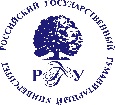 Федеральное государственное бюджетное образовательное учреждениевысшего образования«Российский государственный гуманитарный университет»(ФГБОУ ВО «РГГУ»)Аннотация дисциплины «Иностранный язык в профессиональной деятельности»Основной целью курса «Иностранный  язык в профессиональной деятельности» в подготовке магистров является повышение исходного уровня владения иностранным языком, достигнутого на предыдущей ступени образования, и овладение студентами необходимым и достаточным уровнем коммуникативной компетенции для решения социально-коммуникативных задач в различных областях профессиональной и научной деятельности при общении с зарубежными партнерами, а также для дальнейшего самообразования.   Иностранный язык в процессе обучения выступает как предмет, подчиненный профилирующим дисциплинам, являющийся медиумом профессиональных  знаний в реализации образовательной программы, открывающий перед магистрами большие возможности для ознакомления с зарубежным опытом в сфере избранной специальности. Задачи дисциплины:  Выпускник-магистр должен освоить терминологическую лексику, владеть приемами перевода, реферирования и аннотирования текстов профессиональной направленности. Практические  задачи курса заключаются в формировании языковой, коммуникативной, профессионально- ориентированной компетенции, которая представлена перечнем взаимосвязанных и взаимозависимых компетенций в формате знаний, умений и навыков. Приобретение студентами языковой и коммуникативной компетенции позволит использовать иностранный язык в профессиональной и научной деятельности. Наряду с практической целью – профессиональной  подготовкой, курс  иностранного языка  ставит  образовательные  и  воспитательные задачи.  Достижение  образовательных  целей  осуществляется  в аспекте гуманизации и гуманитаризации высшего образования и означает  расширение кругозора магистров,  повышение уровня их общей культуры и образования,  а также культуры мышления,  общения и  речи.  Реализация воспитательного  потенциала  иностранного языка проявляется в готовности специалистов относиться  с  уважением  к  духовным  ценностям других стран и народов, содействовать налаживанию межкультурных профессиональных и научных связей, достойно представлять  свою  страну  на международных семинарах, конференциях и симпозиумах.  Аннотация дисциплины «Методология исследовательской деятельности иакадемическая культура»Цель дисциплины — сформировать навыки самостоятельного научноисследовательского поиска. Цель определяет задачи дисциплины: — формирование представлений о развитии научного знания и его бытовании в условиях современного общества; — закрепление навыков самостоятельного поиска информации обучающимся; — дать представление о современной научно-информационной системе; — сформировать у магистрантов представление об алгоритме написания научно-исследовательской и квалификационной  работы; Знать: основы абстрактного мышления, анализа и синтезаУметь: находить и критически анализировать информациюВладеть: навыками анализа последствий решения поставленной задачиЗнать: виды и способы управления исследовательскими проектамиУметь: устанавливать способы решения поставленных задач и ожидаемые результаты; оценивать предложенные способы с точки зрения соответствия цели проектаВладеть: способами решения поставленных задач и ожидаемые результаты; оценивать предложенные способы с точки зрения соответствия цели проектаЗнать: методологию научного исследованияУметь: применять методологию научного исследованияВладеть: знаниями в области гуманитарных, социальных и экономических наук при осуществлении экспертных и аналитических, научно-исследовательских работ;Знать: свою роль в социальном взаимодействии и командной работе, исходя из стратегии сотрудничества для достижения поставленной целиУметь: анализировать возможные последствия личных действий в социальном взаимодействии и командной работе, и строит продуктивное взаимодействие с учетом этогоВладеть: навыками командной работыЗнать: тенденции современной методологии образовательных программУметь: применять навыки в реализации современных образовательных стратегийВладеть: методами реализации образовательных программ высшего образования и дополнительных профессиональныхАннотация дисциплины «Межкультурное взаимодействие» Цель курса – сформировать у магистров представление о культуре, многообразии ее форм и исторических типов, принципах взаимодействия культур различных социальных и этнических групп, цивилизационных общностей, исторических типов; способствовать выработке у магистров ясного представления о многообразии форм рецепции мира в различных культурах и «коммуникативном действии» (Ю.Хабермас) как основе любой формы общественного взаимодействия; о различных типах взаимодействия в моноязыковой среде, а также между представителями разных лингвокультурных сообществ с особым акцентом на концепты культурной грамотности, представлений об этничности и идентичности, классификаций культур (Г. Хофстеде и др). При помощи изучения теоретической основы коммуникативных практик донести до студента всю значимость изучения межкультурных коммуникаций в наши дни и возрастающую роль межкультурных коммуникаций разного уровня.  Задачи дисциплины:  сформировать у студентов представление о культуре как важнейшем аспекте социальной жизни; познакомить студентов с принципами типологии культуры, основаниями выделения различных «культур», способных к взаимодействию;  сформировать представление о содержании различных культурных типов (культура этническая/национальная глобальная/локальная; массовая/элитарная; доминирующая/маргинальная и т.л.) выявить и обсудить наиболее значимые проблемы межкультурного взаимодействия в  современном 	мире 	(глобализация, 	мультикультурализм, 	фундаментализм, массовизация и др.) дать систематизированное представление об истоках, эволюции и перспективах развития новой дисциплины «межкультурные коммуникации», раскрыть их предметное содержание, проанализировать методологическую специфику, инструментарий,  показать 	социальные, 	политические,  и  образовательные  контексты их функционирования. сформировать навыки строить устную и письменную речь при обсуждении проблем, связанных с культурой и межкультурным взаимодействием.  Знать: стиль общения на русском языке в зависимости от цели и условий партнерства; адаптирует речь, стиль общения и язык жестов к ситуациям взаимодействия Уметь: Выполнть для личных целей перевод официальных и профессиональных текстов с иностранного языка на русский, с русского языка на иностранныйВладеть: навыками анализа коммуникативных технологийЗнать: эколого-исторические исследованияУметь: использовать в эколого–исторических исследованиях тематические сетевые ресурсы, базы данных, информационно–поисковые системыВладеть: навыками работы в сетевых ресурсахЗнать: особенности межкультурного взаимодействия (преимущества и возможные проблемные ситуации), обусловленные различием этических, религиозных и ценностных системУметь: Предлагать способы преодоления коммуникативных барьеров при межкультурном взаимодействииВладеть: принципами недискриминационного взаимодействия, основанного на толерантном восприятии культурных особенностей представителей различных этносов и конфессий, при личном и массовом общении.Знать: основные модели коммуникационного поведенияУметь: находить решения в конфликтных ситуацияхВладеть: принципами межкультурного взаимодействияЗнать: теории исторического процессаУметь: применять теории модернизаций в исторических исследованияхВладеть: методами анализа исторических процессов с использованием теорий теорией исторического процессаАннотация дисциплины «Историография и методология документоведения»Цель и задачи дисциплины Цель дисциплины – изучение теоретических и практических вопросов развития документа и систем документации; становления и эволюции понимания научной дисциплины “документоведение” в различные исторические периоды.Задачи дисциплины:изучить понятийную базу современного документоведения;изучить функции управления в их взаимосвязи с современными системами документации;ознакомиться с современными подходами к классификации документов;выявить и показать тенденции унификации, стандартизации и классификации как отдельных форм документов, так и систем документации в целом;изучить современную правовую и методическую регламентацию документирования;анализировать разнообразные теоретические подходы к пониманию проблем документоведения;изучить влияние теории документоведения на формирование практики документирования.Знать: законодательные и нормативные правовые акты и нормативно-методические материалы по документированию управленческой деятельности;Уметь: использовать нормативные правовые акты в практике документирования;Владеть требованиями законодательных и нормативных правовых актов к процессам документирования;Знать: документоведческую терминологию; законодательные и нормативные правовые акты и нормативно-методические материалы по документированию управленческой деятельности;–	способы и средства документирования;–	структуру документа;–	классификацию документации;–	характеристику и состав унифицированных систем документации;Уметь: проводить классификацию документов по соответствующим системам документации;–	применять документоведческую терминологию в практической деятельности;–	использовать нормативные правовые акты в практике документирования;Владеть навыками проведения классификации документов по соответствующим системам документации;–	документоведческой терминологией; –	требованиями законодательных и нормативных правовых актов к процессам документирования;Знать типовой состав систем документации учреждений любой организационно-правовой формы;–	возможности использования новых информационных технологий в документировании; –	основные документоведческие концепции;Уметь анализировать документоведческие концепции с позиции их применимости в практической деятельности.Владеть -  современными документоведческими концепциями.Аннотация дисциплины «Историография и методология архивоведения» Цель и задачи дисциплины Цель данного курса — формирование у магистров целостного представления о развитии различных теорий, концепций, положений, отражающих роль и место документов в современном обществе, а также о развитии знаний в области современного архивоведения.Задачи дисциплины: Анализировать многообразия теоретических подходов в решении ключевых проблем архивоведения, сконцентрированных в трудах отечественных и зарубежных ученых. Изучение влияния теории архивоведения (столкновений научных взглядов, подходов) на формирование практики архивного дела на разных этапах истории страны с учетом развития государственности, экономики, общественных отношений.Изучение генезиса формирования и функционирования документальных комплексов в делопроизводстве и архивах как целостной системы и информационного ресурса общества и ее влияние на развитие гуманитарного знания в стране, на управление жизнедеятельностью человека и общества, а также на управление документальным наследием в конкретных социально-экономических и политических условиях.Знать: труды отечественных архивистов по вопросам методологии и основных проблем архивоведенияУметь: применять принципы и научные методы архивоведения в исследовательской работеВладеть: методиками и макрометодиками в работе с архивными документамиЗнать: нормативные правовые акты и методические материалы по архивному делуУметь: использовать нормативные правовые акты в сфере архивного делаВладеть: основными положениями методических документов в сфере архивного делаАннотация дисциплины «Основы цифровой экономики»      Цель дисциплины – сформировать у студентов представление об экономическом образе мышления, о предмете и методологии экономической теории и её месте в системе наук, познакомить их с общетеоретическими основами хозяйствования, научить ориентироваться в меняющихся экономических условиях.	Задачи дисциплины:рассмотреть основные направления развития экономической мысли, современные экономические теории, эволюцию представлений о предмете экономической теории;дать представление о задачах, функциях и методах экономической науки; раскрыть сущность и типы общественного воспроизводства, предпосылки компромиссного экономического выбора;изложить основы и закономерности функционирования экономических систем;познакомить студентов с понятийно-категориальным аппаратом экономической науки и  инструментами экономического анализа;сформировать у студентов знания о сущности и механизмах функционирования рынка, об основных организационно-правовых формах предпринимательской деятельности и методах  оценки результатов деятельности фирмы; дать четкое представление об основных макроэкономических показателях, инструментах государственной фискальной и денежно-кредитной  политики; сформировать целостное представление об основных тенденциях развития экономики России на современном этапе.Аннотация дисциплины «Информационный менеджмент»     Цель дисциплины: подготовить выпускника, обладающего необходимым и достаточным уровнем теоретических знаний и навыков их применения в решении практических задач информационно-документационного обеспечения деятельности организации. Задачи дисциплины:- изучение теории и практики управления информацией и документацией в современных условиях;- выработка у студентов навыков самостоятельной работы с информационными ресурсами организации.Знать: методологию информационного менеджментаУметь: анализировать социально значимые проекты и процессы с использованием методологии информационного менеджментаВладеть: навыками управления документацией организации на основе методологии информационного менеджментаЗнать: состав информационных ресурсов организации;Уметь: анализировать структуру информационных ресурсов организацииВладеть: методами управления информационными ресурсами организацииАннотация дисциплины «Информационные системы в управлении документами»Цель дисциплины: подготовить выпускника, обладающего необходимым и достаточным уровнем теоретических знаний и навыков их применения в решении практических задач использования информационных систем в профессиональной деятельности. Задачи дисциплины: изучение теории и практики применения информационных систем в управлении;- выработка у студентов навыков самостоятельной работы с информационными системами в управленческой деятельности.Аннотация дисциплины «Инновационные технологии в архивном деле»     Цель дисциплины:  подготовить выпускника, способного применять современные инновационные технологии для решения вопросов текущего хранения архивных документов.Задачи дисциплины:рассмотреть суть инновационной деятельности учреждения (организации, предприятия);изучить информационно-технологические инновации в архивном деле;изучить инженерно-технические инновации в архивном деле;изучить организационные инновации в архивном деле;рассмотреть  организацию хранения документов негосударственными архивными компаниями на основе инновационной деятельности:проанализировать перспективы, трудности и направления применения инновационных технологий в архивном деле.Аннотация дисциплины «Управление проектами в организации»        Целью дисциплины является подготовка обучающихся, владеющих современными научными методами проектирования, а также формирование навыков разработки, внедрения и экономического обоснования проектов по совершенствованию системы и внедрению новых технологий работы с электронными документами в управлении и архивах. Задачи дисциплины:ознакомить магистрантов с теоретическими основами управления проектами;научить решать практические управленческие задачи с использованием проектных методов;формирование компетенций и умений по разработке и внедрению проектов в области совершенствования системы и технологий работы с электронными документами в управлении и архивах.Предметом изучения дисциплины являются методы и формы эффективного и рационального управления проектами в области работы с электронными документами в управлении и архивах.Аннотация дисциплины «Источники и историография экологической истории -Россия, Западная Европа, США»      Цель дисциплины: подготовить выпускника, обладающего знаниями в области экологической истории, т.е. истории взаимодействия Человека и Природы во времени, ее источников и информационных ресурсов, истории формирования и развития соответствующего научного направления в мировой историографии, истории совершенствования методологии и методики научнопознавательной деятельности на стыке социогуманитарного и естественнонаучного знания, сформировать общепрофессиональные и профессиональные  компетенции, обеспечивающие владение современными методологическими принципами и методическими приемами исторического исследования; обеспечить способность обучающихся  использовать знания в области гуманитарных, социальных и экономических наук при осуществлении экспертных и аналитических работ; способность к инновационной деятельности, к постановке и решению перспективных научноисследовательских и прикладных задач;  способностью к анализу и обобщению результатов научного исследования на основе современных междисциплинарных подходов.  Задачи дисциплины:  Изучить предшествующий формированию экологической истории этап осмысления взаимодействия Человека и Природы в историческом знании и исторической науке на примерах России, Западной Европы и США;  Изучить накопление источниковой базы историко-экологических исследований; совершенствование методов экологической истории и практику их применения в современных исследованиях; Проследить развитие проблематики историко-экологических исследований и ее связь с современными проблемами охраны окружающей среды, природопользования и соответствующим международным и национальным законодательством. Аннотация дисциплины «История государственных учреждений иобщественных организаций России в сфереэкологии и природоохранной деятельности»         Цель изучения дисциплины – сформировать разносторонние знания о процессе организационной 	эволюции 	государственного 	аппарата 	в 	области 	экологии 	и природоохранной 	деятельности 	как 	неотъемлемой 	части 	отечественной государственности; научиться применять полученные знания в профессиональной деятельности.  Задачи дисциплины: раскрыть современную научную трактовку основных терминов и понятий государственного управление в области охраны окружающей среды и природопользования; ознакомить историей и современным состоянием государственной политики в сфере экологии и природопользования; проанализировать историческую эволюцию организационного устройства и функционирования системы органов публичной власти в сфере экологии и природопользования. научить студента практически осваивать историческую информацию и разбираться в политических и др. вопросах. Аннотация дисциплины «Историческая демография»      Цель дисциплины – дать студентам магистратуры общее представление об истории демографического развития России и  зарубежных стран, тем самым повысив компетентность 	студентов 	в 	вопросах 	демографии, 	исторической 	демографии, этнодемографии,  экодемографии, исторической экологии.  Задачи дисциплины:  • 	- сформировать знания о глобальных законах демографического развития населения;   ▪	- об особенностях  проявления демографических законов в разных странах, в различные исторические эпохи;  ▪	- сформировать представления о роли демографического фактора в истории человечества ; ▪	-сформировать представления об изменениях моделей репродуктивного поведения в разные хронологические  периоды; ▪	- сформировать представления о роли  демографической и семейной  политики в регулировании демографических процессов; ▪	-научить самостоятельно осуществлять сбор, анализ и обработку данных, необходимых для решения поставленных задач, связанных с демографической  тематикой.Знать: политические, социокультурные, экономические факторы исторического развития, а также роль человеческого фактора и цивилизационной составляющей Уметь: анализировать и объяснять политические, социокультурные, экономические факторы исторического развития, а также роль человеческого фактора и цивилизационной составляющей Владеть: современными  междисциплинарными подходами в научных исследованиях Знать: особенности междисциплинарных подходовУметь: применять знания в области междисциплинарных подходах в исторической наукеВладеть: навыками междисциплинарных подходов в экспертно–аналитической деятельностиЗнать: принципы проектной работыУметь: разрабатывать концепцию и структуру авторского проектаВладеть: методами проектной работы Аннотация дисциплины «Экологическая археология»       Цель дисциплины – дать студентам магистратуры общее представление об археологии в целом и экологической археологии, истории развития этой дисциплины, ее методах, значении в комплексе исторических наук, методологических и конкретных исследовательских проблемах современного этапа развития. Представление об экологической археологии дает возможность повысить компетентность студентов в вопросах естествознания, экологии, экологической истории и культурологии.  Задачи дисциплины:  сформировать общее представление об экологической археологии как одной из исторических наук; показать историю развития экологической археологии, как историю формирования методологии и развития представлений о древнейшем прошлом человечества; продемонстрировать методы работы экологической археологии и их связь с источниковедением исторической науки; выявить методологические и конкретно-исторические проблемы, которые решает экологическая археология на современном этапе развития; научить самостоятельно осуществлять сбор, анализ и обработку данных, необходимых для решения поставленных задач, связанных с археологической тематикой.Знать: основные этапы истории человечества, реконструированные на основании археологических данных  Уметь: ориентироваться в типологии археологических находок, принадлежащих разным эпохам Владеть: основной терминологией археологических и палеоэкологических исследованийЗнать: основные этапы истории человечества, реконструированные на основании археологических данных  Уметь: ориентироваться в типологии археологических находок, принадлежащих разным эпохам Владеть: основной терминологией археологических и палеоэкологических исследованийАннотация дисциплины «Социальная экология»Цель освоения дисциплины - ознакомление студентов с основными проблемами социальной экологии и этапами взаимодействия общества и природы.Задачи:- изучить основные понятия и закономерности социальной экологии;- оценивать и прогнозировать развитие социо-экологических процессов;- изучить основные принципы социальной адаптации человека.Знать: основные законы и нормативные акты по охране биосферы; принципы и способы защиты окружающей среды, основные направления социальной политики государства;Уметь: объяснить причинно-следственные связи экологических и исторических процессов;Владеть: фундаментальными понятиями, законами и принципами социальной экологииАннотация дисциплины «Источники природного наследия в Архивном фондеРоссийской Федерации»Цель дисциплины – Курс «Источники природного наследия в Архивном фонде Российской Федерации»  подготовить магистра, обладающего знаниями в области экологической истории, т.е. истории взаимодействия Человека и Природы во времени, ее источников и информационных ресурсов природного наследия РФ. В связи с этим магистрант должен  знать архивы России, состав и содержание их документальных комплексов по экологической истории и истории природного наследия РФ,   а также  научно-справочный аппарат архивов, рукописных отделов  музеев и библиотек  для привития навыков  научно-исследовательской работы с корпусом опубликованных и неопубликованных архивных источников по истории природного наследия РФ; При этом магистранты знакомятся как с историей фондообразователей (учреждений и отдельных лиц) России в сфере экологии и природоохранной деятельности, так и с  историей федеральных  архивов, складывания, формирования комплексов документов по истории природного наследия РФ, составом и содержанием документальных комплексов, а также с историей их поступлений в архивы и перемещений.  Кроме того, студенты получают знания о комплектовании архивов  источниками природного наследия, что даст им возможность получить «ключ» к поиску интересующих их неопубликованных источников по истории природного наследия  в целях научно-исследовательской работы.  Задачи дисциплины: изучить методы выявления и использования источников и информационных ресурсов по истории экологии и природного наследия в Архивном фонде РФ;  изучить накопление источниковой базы природного наследия РФ для историкоэкологических исследований, совершенствования методов экологической истории и практику их применения в современных исследованиях; проследить развитие проблематики историко-экологических исследований и ее связь с современными проблемами охраны окружающей среды, природопользования, соответствующего международного и национального законодательства;. дать историю и состояние источниковой базы по истории экологии и природного наследия РФ для решения научно-исследовательских задач;Знать: - сохранность фондов и пути восполнения отсутствующих документов. Уметь: находить информацию о составе и содержании документов отечественных и зарубежных архивов, музеев и библиотек  Владеть: - способностью  к поиску  комплексов архивных документов в архивах, рукописных отделах  музеев  и библиотек в целях научно-исследовательской работы; Знать: - специфику методик описания документов в путеводителяхУметь: пользоваться основными видами научно-справочного 	аппарата архивов, музеев и библиотекВладеть: способностью работать с системами научно-справочного аппарата для выявления источников по интересующей теме.Знать: специфику методик описания документов в обзорах и описях и других справочниках Уметь: устанавливать места хранения интересующих архивных документов  Владеть: способностью работать с системами научно-справочного аппарата для выявления источников по интересующей теме.Аннотация дисциплины «Концепции современного естествознания»     Цели дисциплины – дать студентам магистратуры общее представление о современной естественнонаучной картине мира, сформировать у них целостный научный взгляд 	на 	мир, 	тем 	самым 	повысить 	компетентность 	студентов 	в 	вопросах естественнонаучного характера.  Задачи:  развить представления о естествознании как о специфической предметной области;  раскрыть содержание фундаментальных идей, свойственных естествознанию как целостности;  сформировать 	представления 	о 	двух 	стратегиях 	(классической 	и неклассической)  естественнонаучного мышления и их характерных познавательных принципах;  сформировать представления о единой естественнонаучной картине мира (ЕНКМ) как неотъемлемой части Единой картины мира;  сформировать представления о месте и роли человека в эволюции Земли и Вселенной в целом. Знать: •методы и принципы междисциплинарного подхода применительно к историконаучным и естественнонаучным исследованиям,  Уметь: •обобщать информацию естественнонаучного характера; Владеть: навыками анализа и систематизации информации по экологической истории и естествознанию.Аннотация дисциплины «Исторические исследования в цифровую эпоху:информационные ресурсы, технологии, методы»      Цель дисциплины: Знакомство студентов с теоретическими и прикладными аспектами информационной и компьютерной поддержки работы историка-исследователя со статистическими, нарративными, изобразительными, картографическими и другими историческими источниками, в том числе доступными онлайн, а также взаимодействия исторической науки и таких традиционных хранилищ информации, как библиотеки, архивы и музеи в решении задач сохранения историкокультурного наследия. В результате изучения курса студенты получают представление об истории, современном состоянии и перспективах информационного обеспечения исторических исследований и его основных компонентах. Задачи дисциплины:  обзор специфики и истории применения математических методов и информационных технологий в исторических исследованиях в России и за рубежом;  знакомство с методами и технологиями, нашедшими эффективное применение в исторических исследованиях при работе с различными типами и видами источников;  оценка информационных ресурсов, создаваемых и используемых в исторических исследованиях;  характеристика взаимодействия исследовательской и ресурсной компонент в цифровую эпоху и роли архивов, музеев и библиотек в этом взаимодействии. Знать историю, современное состояние и  перспективы информационного обеспечения исторических исследований и его основные компоненты; специфику применения математических методов и информационных технологий в исторических исследованиях в России и за рубежом; основные методы и технологии, используемые в исторических исследованиях при работе с различными типами и видами источников; возможности архивов, музеев и библиотек в информационном обеспечении исторических исследований в цифровую эпоху; Уметь оценивать возможности применения компьютерных методов и информационных технологий для работы с историческими источниками;Владеть способностью к критическому анализу и оценке научных парадигм.Знать: возможности виртуальной реконструкции исторических памятников;  Уметь: пользоваться профессиональными информационными ресурсами в сети Интернет. Владеть: способностью к оценке методов, технологий и информационных ресурсов, используемых в исторических исследованиях. Аннотация дисциплины «История климата»     Цель дисциплины – дать студентам магистратуры общее представление о роли климата в биологической эволюции и в социокультурной истории человечества, об экологических особенностях атмосферы на основе концепции о роли климата, как важнейшего экологического фактора окружающей среды, тем самым повысив компетентность студентов в вопросах естествознания, экологии, экологической истории и культурологии.  Задачи дисциплины:  сформировать знания о климате, как важнейшем экологическом факторе, участвующем в реализации фундаментальных биологических законов, обеспечивающих существование и эволюционное развитие живых организмов; сформировать знания о физических свойствах и факторах атмосферы – погоде и климате, которые в силу своей пространственно-временной изменчивости создают специфику окружающей среды, на которую откликаются живые организмы; сформировать представления о месте и роли климата в эволюции Земли и Вселенной в целом; сформировать представления о значении климата и климатических ресурсах; • научить самостоятельно осуществлять сбор, анализ и обработку данных, необходимых для решения поставленных задач, связанных с естественнонаучной тематикой.  Знать:историю изучения климата, источниковую базу истории климата;  физические свойства факторы атмосферы погода и климат; значение климата эволюции Земли Вселенной в целом; значение климата, к важнейшего экологического фактора; значение климата климатических ресурсов в мировом и региональном хозяйстве.   Уметь:воспринимать, обобщать анализировать информацию естественнонаучного характера; выявлять интерпретирова исторические источники по проблемам взаимодействия человека и природы. выявлять и интерпретировать исторические источники по проблемам взаимодействия человека и природы; использовать основные законы естественнонаучных дисциплин в профессиональной деятельности, применять методы математического анализа и моделирования, теоретического и экспериментального исследования. Владеть: навыками ведения дискуссий по проблемам естествознания; навыками поиска, сбора, систематизации и использования информации 	по естествознанию; навыками критического мышления в условиях работы с большими объемами информации. методами анализа  и синтеза экологоисторической информации; навыками самообразования и учебной работы с использованием информационных технологий.Аннотация дисциплины «Междисциплинарные подходы в современной исторической науке»     Цель дисциплины: подготовить обучающегося к исследовательской практике на основе реализации принципов междисциплинарности, отражающих один из важнейших аспектов современной эпистемологии научного знания; способствовать осознанию им системного характера социальной реальности, всеобщую связь, существующую между проблемами изучения человека в истории, человека и природы, межкультурного взаимодействия человека, природы, общества, государства, обусловливающего расширение границ исторической науки, преодоление ею традиции монодисциплинарности.  Задачи дисциплины: с учетом знаний и навыков, полученных в ходе освоения первой части курса, изучить в историографическом аспекте историю становления междисциплинарных подходов в отечественной и зарубежной исторической науке; обеспечить понимание обучающим недостаточность дисциплинарного, т.е. одностороннего, «отраслевого» принципа научно-теоретического освоения реальности; определить специфически источниковедческие проблемы, возникающие в процессе проведения междисциплинарных исследований в области истории; изучить российский и зарубежный опыт междисциплинарных исторических исследований в области экологической истории, истории повседневности, гендерных исследований, исторической антропологии, исторической культурологии, исторической психологии, исторической социологии; определить перспективы междисциплинарных подходов применительно к разрабатываемой обучающимися научноисследовательской проблематике.Знать: формы и способы оформления исторической и архивоведческой информации в справочно-информационных документах и применять их в практической работеУметь: применять в практической работе формы и способы оформления исторической и архивоведческой информации в справочно-информационных документах Владеть: методами подготовки аналитической информацииЗнать: историю формирования междисциплинарных подходов в гуманитарных и естественнонаучных дисциплинахУметь: применять междисциплинарные подходы при проведении проектных исследованийВладеть: анализом и обобщением результатов научного исследованияЗнать: основные принципы междисциплинарных подходовУметь: применять междисциплинарные подходы при проведении проектных исследованийВладеть: навыком междисциплинарных подходов в исследованияхАннотация дисциплины «Природные ресурсы и история природопользования»      Цель дисциплины: дать студентам магистратуры общее представление о роли природных ресурсов в социокультурной истории человечества, тем самым повысив компетентность студентов в вопросах естествознания, экологии, экологической истории и культурологии. Задачи дисциплины: сформировать знания о типах природных ресурсов; дать представление об изменении  запасов, распределения и доступности природных ресурсов по планете в течение существования человеческой цивилизации; дать знания о способах добычи, переработки, транспортировки и технологиях использования различных природных ресурсов в различные исторические периоды; сформировать представление о влиянии наличия того или иного доступного 	ресурса 	на 	историю 	развития 	определенной социокультурной общности; сформировать представление об экологическом анализе истории как комплексном описании исторического объекта в системе с его меняющимся природным окружением, в том числе и ресурсном. Знать: типы природных ресурсов и их классификацию по возобновляемости; географию распределения ключевых ресурсов; историю технологий добычи, переработки, транспортировки и использования различных природных ресурсов; историю влияний доступных ресурсов на историю развития различных социокультурных общностей (городов, государств, объединений стран). Уметь: использовать 	основные законы 	экологии 	в профессиональной деятельности. в ясной и доступной форме излагать основные идеи, концепции, проблемы, связанной с экологической темаикой. Владеть: навыками ведения дискуссий 	по экологическим проблемам; навыками поиска, сбора, систематизации и использования информации по экологической историиАннотация дисциплины «Городская экологическая история»     Цель дисциплины – дать студентам магистратуры общее представление об экологической истории городских поселений от древнейших периодов до наших дней, тем самым повысив компетентность студентов в вопросах экологии, экологической истории и культурологии.  Задачи дисциплины:  сформировать знания об основных понятиях урбанистики, сформировать представления о значении природных ресурсов в истории городской цивилизации; сформировать представления о значении научных открытий и изобретений в преобразовании городской среды и их последствий д экологии города; сформировать представления о роли  культурных обменов сельскохозяйственными технологиями, строительными, транспортными и промышленными инновациями в истории городской цивилизации; научить осуществлять сбор, анализ и обработку данных, необходимых для решения поставленных задач, связанных с экологической и урбанистической тематикой.  Знать: • основные понятия урбанистики; основные законы экологии, влияющие на развитие городской культуры; историю городской цивилизации в контексте экологической тематики. Уметь: применять методы социокультурного исследования в описании явлений экологического и урбанистического содержания; Владеть: навыками ведения дискуссий по проблемам экологии и городской культуры;  Знать: • основные понятия урбанистики; основные законы экологии, влияющие на развитие городской культуры; историю городской цивилизации в контексте экологической тематики. Уметь: применять методы социокультурного исследования в описании явлений экологического и урбанистического содержания; Владеть: навыками ведения дискуссий по проблемам экологии и городской культуры;  Аннотация дисциплины «Глобальная и региональная экологическая история»      Цель: подготовить магистра, обладающего знаниями в области глобальной и региональной экологической истории, методологических, источниковедческих и историографических проблем дисциплины, сформировать общекультурные, общепрофессиональные и профессиональные  компетенции, обеспечивающие владение современными методологическими принципами и методическими приемами экологоисторического исследования; обеспечить способность обучающихся  использовать знания в области гуманитарных, социальных и экономических наук при осуществлении экспертных и аналитических работ; способность к инновационной деятельности, к постановке и решению перспективных научно-исследовательских и прикладных задач;  способностью к анализу и обобщению результатов научного исследования на основе современных междисциплинарных подходов.  - Задачи: Дать представление об глобальной истории (Global History) как одном из современных направлений мировой историографии и глобальной экологической истории, как одном из компонентов глобального экологического знания; Рассмотреть методологические и историографические проблемы глобальной экологической истории, ее информационные ресурсы; Определить предмет глобальной экологической истории как истории становления социальной мироцелостности, рассматриваемой в контексте глобальных социоприродных процессов; Изучить основную проблематику 	исследований в области глобальной экологической истории; Ознакомиться с историографией и информационными ресурсами региональной экологической историей в Западной Европе и США; Ознакомиться с важнейшими достижениями российских исторических экологов в области научного освоения истории регионов России в историко-экологическом измерении. Знать: современные междисциплинарные подходы Уметь: анализировать и обобщать результаты научного исследования Владеть:: принципами и правилами подготовки и редактирования научных публикаций  Знать: современные междисциплинарные подходы Уметь: анализировать и обобщать результаты научного исследования Владеть:: принципами и правилами подготовки и редактирования научных публикаций  Аннотация дисциплины «Экологическая история Сибири»    Цель дисциплины: показать эвристические возможности региональной экологической истории на примере исследования проблем взаимодействия человека и природы в Сибири.  Задачи: определить предмет и задачи экологической истории Сибири; сформировать знания об источниковедческой базе экологической истории Сибири; охарактеризовать 	методологию 	регионального 	эколого-исторического исследования; выявить особенности экологической истории Сибири; научить осуществлять сбор, анализ и обработку данных, необходимых для проведения регионального эколого-исторического исследования. Знать: особенности  экологической истории Сибири Уметь: сопоставлять различные теоретикометодологические концепции экологической истории выявлять и интерпретировать исторические источники по проблемам взаимодействия человека и природы  Владеть: методами анализа  и синтеза эколого-исторической информацииАннотация дисциплины «История исторической науки»    Цель курса – представить магистранту общую картину развития истории исторического знания, а также складывающуюся в ней новую систему организации исторических исследований и подготовить специалиста, способного свободно ориентироваться в тенденциях, направлениях, результатах современной историографии и использовать полученные знания в управлении документацией и документальным наследием.Задачи курса:- сформировать у бакалавров знания, которые обеспечат их свободную ориентацию в истории исторического знания;- показать своеобразие положения истории исторической науки в современной системе знания и перспективы ее развития;- рассмотреть и проанализировать практику применения методов сравнительно-исторического исследования;- изучить особенности развития отечественной исторической науки в мировом контексте;- рассмотреть основные направления развития исторической науки на современном этапе развития.Знать: историю исторической науки;методы научно-исследовательской работы;современные методологические принципы и приемыУметь: использовать знания в области гуманитарных, социальных и экономических наук при осуществлении экспертных и аналитических работ; проводить научно-исследовательскую работу;применять современные методологические приемыВладеть:способностью к подготовке и проведению научно-исследовательских работ с использованием знания фундаментальных и прикладных дисциплин программы магистратуры;владением современными методологическими принципами и методическими приемами исторического исследованияАннотация дисциплины «Лес как фактор русской культуры»Цель: освоение обучающимися истории леса как фактора русской культуры.  Задачи:  изучить связь ландшафтно-климатического целого и культуры народа;  проследить формирование и развитие русского народа в контексте вмещающего пространства; получить 	представление 	об 	истории 	освоения 	и 	хозяйственного использования леса; изучить историю леса в реальности Нового времени современной эпохи.  Знать: теоретические основы дисциплины; связи ландшафта и культурно-исторического развития народов. Уметь: использовать в познавательной и профессиональной деятельности базовые знания в области истории леса Владеть: Способностью к подготовке и проведению научно-исследовательских работ Аннотация дисциплины «История воды»      Цель дисциплины: дать студентам магистратуры общее представление о роли воды в биологической эволюции и в социокультурной истории человечества, тем самым повысив компетентность студентов в вопросах естествознания, экологии и культурологии. Задачи дисциплины: сформировать знания о физико-химических свойствах воды, сформировать представления о месте и роли воды в эволюции Земли и Вселенной в целом; сформировать представления о значении воды как ресурса, сформировать представления о роли и месте воды в социокультурных практиках разных народов в различные исторические времена, дать представление о сборе, анализе и обработке данных, необходимых для решения поставленных задач и связанных с естественнонаучной тематикой.  Знать: •основные тематические естественнонаучные сетевые ресурсы и профессиональные базы данных; •идеи основных концепций современного естествознания; •основные этапы развития науки о природе,  особенности современного естествознания.  Уметь:  •воспринимать информацию естественнонаучного характера. Владеть: •навыками поиска, сбора и использования информации по истории естествознания; навыками аналитической работы с большими объемами информацииАннотация дисциплины «Образы природы в литературе и изобразительном искусстве»      Дисциплина «Образы природы в литературе и изобразительном искусстве» входит в состав вариативной части элективных дисциплин учебного плана магистерской программы «Окружающая среда: источники, архивы, методы и исследовательские практики» по направлению подготовки 46.04.02 Документоведение и архивоведениеЦель дисциплины – познакомить студентов магистратуры с движением философской и этико-эстетической мысли в осмыслении природы, отраженной в произведениях литературы и искусства и повысить компетентность студентов в вопросах экологической истории, литературы и изобразительного искусства.Задачи дисциплины: •	сформировать навыки осмысления и анализа художественного произведения в живописи и литературе;•	представить парадигму эволюции этико-эстетических и философских концепций, связанных с процессом познания человеком окружающего мира, явлений природы (конец ХVIII – начало ХХ века);•	представить изменение восприятия природы человеком на примере мировых шедевров изобразительного искусства.•	сформировать представление о дворянской усадебной культуре ХIX века и феномене русского охотничьего рассказа в двух его разновидностях (природоведческий и художественный нарративы) как отражении идей   единства природы;•	сформировать представление о том, как в художественном тексте отражаются проблемы экологической истории.•	Дать оценку современному экологическому искусствуЗнать:произведения художественной литературы о природе, включенные в программу курса; произведения живописи о природе, включенные в программу курса; различие в определениях ландшафта и пейзажа; историю  эволюции философских и этико-эстетических концепций, отражающих процесс познания человеком природы в произведениях литературы и искусства.Уметь:анализировать информацию о природе историко-культурного характера; использовать основные знания об изображении природы в литературе и искусстве в профессиональной деятельности.Владеть: навыками ведения дискуссий по  проблемам историко-культурного характера; навыками поиска, сбора, систематизации и использования информации по историко-культурной тематике.Аннотация дисциплины «История науки, техники и технологий»        Цель: освоение обучающимися истории существующих представлений о значении прогресса науки, техники и технологий в развитии цивилизации, в социокультурной истории человечества, что позволит повысить компетентность слушателей в вопросах научного мировоззрения, в понимании современного мироустройства. Задачи:  Сформировать системные представления об историческом процессе научного познания; Научить пониманию взаимосвязи научно-технического развития с общим развитием общества, с другими областями культуры; Изучить формирование и структуру источниковой базы, методы и современные исследовательские практики историко-научных и историко-технических изысканий;  научить самостоятельно осуществлять сбор, анализ и обработку данных, необходимых для решения поставленных задач, связанных с историко-научной и историко-технической тематикой.  Знать: основы информатики и элементы естественнонаучного и математического знания. Уметь: использовать в познавательной и профессиональной деятельности базовые знания в области основ информатики и элементы естественнонаучного и математического знания. Владеть: способностью использовать базовые знания в области основ информатики  Аннотация дисциплины «Человек и природа в Древнем мире, средневековье иНовом времени»    Цель дисциплиныСформировать у студентов целостное научное представление о многоаспектном характере взаимоотношений между природой и обществом в истории Древнего Мира, Средних веков и Нового времени и показать необходимость комплексного анализа любых явлений общественно-политической и культурной жизни в рассматриваемый период с учётом определяющего значения природного фактора.Задачи дисциплины:- изучить особенности взаимоотношений человека с природой в различных цивилизациях Древнего мира, Средних веков и Нового времени- рассмотреть основные стратегии адаптации человека к окружающему миру и показать взаимосвязь исторических типов культуры с этапами изменения окружающей среды;- раскрыть влияние природных особенностей на культурную и религиозную жизнь людей древности, Средних веков и Нового времени- представить эволюцию образа природы в цивилизациях Древнего мира, Средних веков и Нового времени и ее значение в картине мира.1. Знать:- значение воздействия природной среды на эволюцию человека на стадии антропогенеза;- особенности взаимодействия человека и природы в истории цивилизаций Древнего Востока и в эпоху Античности, Средних веков и Нового времени- различные подходы к периодизации истории взаимоотношений между природой и обществом;- взаимосвязь исторических типов культуры с этапами изменения окружающей среды.2. Уметь:- анализировать явления общественно-политической и культурной жизни древности с учётом значения природного фактора;- находить в исторических источниках информацию по проблемам восприятия природы и природных явлений в рамках различных культурных традиций;- написать историческое эссе по проблемам экологической истории в эпоху цивилизаций Древнего Востока и Античности, Средних веков и Нового времени3. Владеть:- навыками анализа источников по экологической истории;- навыками поиска и отбора информации по истории взаимоотношений человека и природы в древности в научной-исследовательской литературе и сети «Интернет».Аннотация дисциплины «История культурного ландшафта»Цель дисциплины – дать студентам магистратуры общее представление о роли географического пространства в социокультурной истории человечества, тем самым повысив компетентность студентов в вопросах экологической истории, экологии и культурологии.  Задачи дисциплины:  влияние географического пространства на формирование этносов, значение географического пространства в эволюции этносов; значение культур, цивилизаций, человечества в функционировании культурного ландшафта, геокультурного пространства, в формировании ноосферы; социокультурные практики разных народов различных исторических периодов, связанные с ландшафтом. Знать: свойства культуро-географического пространства и закономерности его существования, фундаментальные и прикладные дисциплины программы магистратуры, роль и место, географического пространства в эволюции этносов, социокультурные практики разных народов различных исторических периодов, связанные с вмещающим пространством Уметь: воспринимать, обобщать, анализировать информацию культуро-географического характера, использовать основы культуро-географического анализа, моделирования, теоретического и экспериментального исследования в профессиональной деятельности. проводить научно-исследовательские работы с использованием знания фундаментальных и прикладных дисциплин программы магистратуры Владеть: способностью к подготовке аналитической информации (с учетом исторического контекста) для принятия решений органами государственной власти и органами местного самоуправления, навыками ведения дискуссий по проблемам культуро-географического пространства, навыками поиска, сбора, систематизации и использования информации по пространственным характеристикам и кодам культуры, навыками самообразования и учебной работы с использованием информационных технологийЗнать: стиль общения на русском языке в зависимости от цели и условий партнерства; адаптирует речь, стиль общения и язык жестов к ситуациям взаимодействия Уметь: Выполнять для личных целей перевод официальных и профессиональных текстов с иностранного языка на русский, с русского языка на иностранныйВладеть: навыками анализа коммуникативных технологийЗнать: стиль общения на русском языке в зависимости от цели и условий партнерства; адаптирует речь, стиль общения и язык жестов к ситуациям взаимодействия Уметь: Выполнять для личных целей перевод официальных и профессиональных текстов с иностранного языка на русский, с русского языка на иностранныйВладеть: навыками анализа коммуникативных технологийЗнать: основы профессионального взаимодействия на иностранном языкеУметь: объясняться в профессиональной сфере на иностранном и русском языкахВладеть: основами коммуникаций на иностранном языкеЗнать: современные информационно-коммуникационные технологииУметь: применять современные информационно-коммуникационные технологии для решения научно-исследовательских задачВладеть: навыками практического применения современных информационно-коммуникационных технологий для решения научно-исследовательских задач и организации профессионального взаимодействияЗнать: основные направления развития экономической мысли;сущность и формы организации хозяйственной деятельности; Уметь: определять тенденции развития экономики России на современном этапе;применять графический метод при исследовании экономических взаимосвязей;Владеть: методами экономического анализа социальных явлений.Знать:цели, функции и инструменты экономической политики.Уметь:ориентироваться в системе показателей результатов хозяйственной деятельности на макро- и микроуровнях; Владеть:Принципами стратегического развитияЗнать: принципы командной работыУметь: использовать основы целевого подхода к управлению организациейВладеть: командной стратегией для достижения целейЗнать: технологии документационного обеспечения управления и архивного дела на базе использования средств автоматизацииУметь: совершенствовать технологии документационного обеспечения управления и архивного дела на базе использования средств автоматизацииВладеть: методами совершенствования технологии документационного обеспечения управления и архивного дела на базе использования средств автоматизацииЗнать: принципы создания и ведения единой (корпоративной) системы документационного обеспечения управления и архивного хранения документов в организации на базе новейших технологийУметь: создавать и вести единые (корпоративные) системы документационного обеспечения управления и архивного хранения документов в организации на базе новейших технологийВладеть: навыками создания ведения единых (корпоративных) системы документационного обеспечения управления и архивного хранения документов в организации на базе новейших технологийЗнать: основы консервации, в т.ч. реставрации архивных документов на основе современных методовпринципы и методы логической организации хранения архивных документов в различных архивных учреждениях.Уметь: давать оценку современным методам реставрации, в т.ч. цифровой реставрации архивных документов.осуществлять выбор способов организации хранения архивных документов.Владеть: навыками цифровой реставрации архивных документов.пониманием значимости и результативности применения современных способов организации хранения.Знать: современные информационно-технологические и инженерно-технические требования к обеспечению сохранности архивных документов.базовые технологии в сфере обеспечения сохранности архивных документов, в т.ч. электронных документов.Уметь: давать оценку современным информационно-технологическим и инженерно-техническим способам обеспечения сохранности архивных документоввыполнять основные виды работ по обеспечению сохранности архивных документов, в т.ч. электронных документов.Владеть: навыками цифрового копирования архивных документов, учёта и обеспечения сохранности электронных копий архивных документов.навыками оценки эффективности применения основных методов обеспечения сохранности архивных документов, в т.ч. электронных документов.Знать: - особенности управления проектом на всех этапах его жизненного цикла в сфере управлении документами и архивами;- технологии обеспечения управления проектом в организации на всех этапах его жизненного цикла;Уметь: - разрабатывать программы научных исследований в сфере управлении документами и архивами и организовывать их выполнение;Владеть: - навыками управления проектом на всех этапах его жизненного цикла;Знать:- методы проектной деятельности в управлении документами и архивами. Уметь:- применять методы проектной деятельности в управлении документами и архивами. Владеть:- количественными и качественными методами анализа при принятии решений в области управления документами и архивами.Знать: - методы поиска, сбора и анализа информации по теме исследования;- фундаментальные знания, полученные при освоении программы магистратуры, при разработке и осуществлении социально-значимых проектов.Уметь: - выявлять и формулировать актуальные проблемы при разработке и осуществлении социально-значимых проектов; - подготовить обзоры, научные отчеты и научные публикации по актуальным социально значимым проектам и процессам;- проводить анализ социально- значимые проектов и процессов.Владеть:  - современными методами и практическими навыками реализации проектов; - информационными технологиями в рамках проектных методов в управлении документами и архивами.Знать: основы современных междисциплинарных подходов Уметь: анализировать и обобщать результаты научного исследованияВладеть: междисциплинарными подходы при проведении эколого–исторических исследованийЗнать: современные методологические принципы и методические приемы исторического исследования Уметь: владеть  современными методологическими принципами и методическими приемами исторического исследованияВладеть: междисциплинарными подходы при проведении эколого–исторических исследованийЗнать: фундаментальные и прикладные дисциплины программы магистратурыУметь: применять знания общеисторических и специальных дисциплин в научном исследованииВладеть: навыками научного исследованияЗнать: принципы работы информационно-аналитических центровУметь: анализировать научную информации.Владеть: навыками работы информационно-аналитических центров в исторической и социально-политической областиЗнать: современные тенденции в области исторических наук, культуры и архивного дела в процессе сохранения документального наследияУметь: применять современные знания в области сохранения документального наследияВладеть: навыком сохранения документального наследия